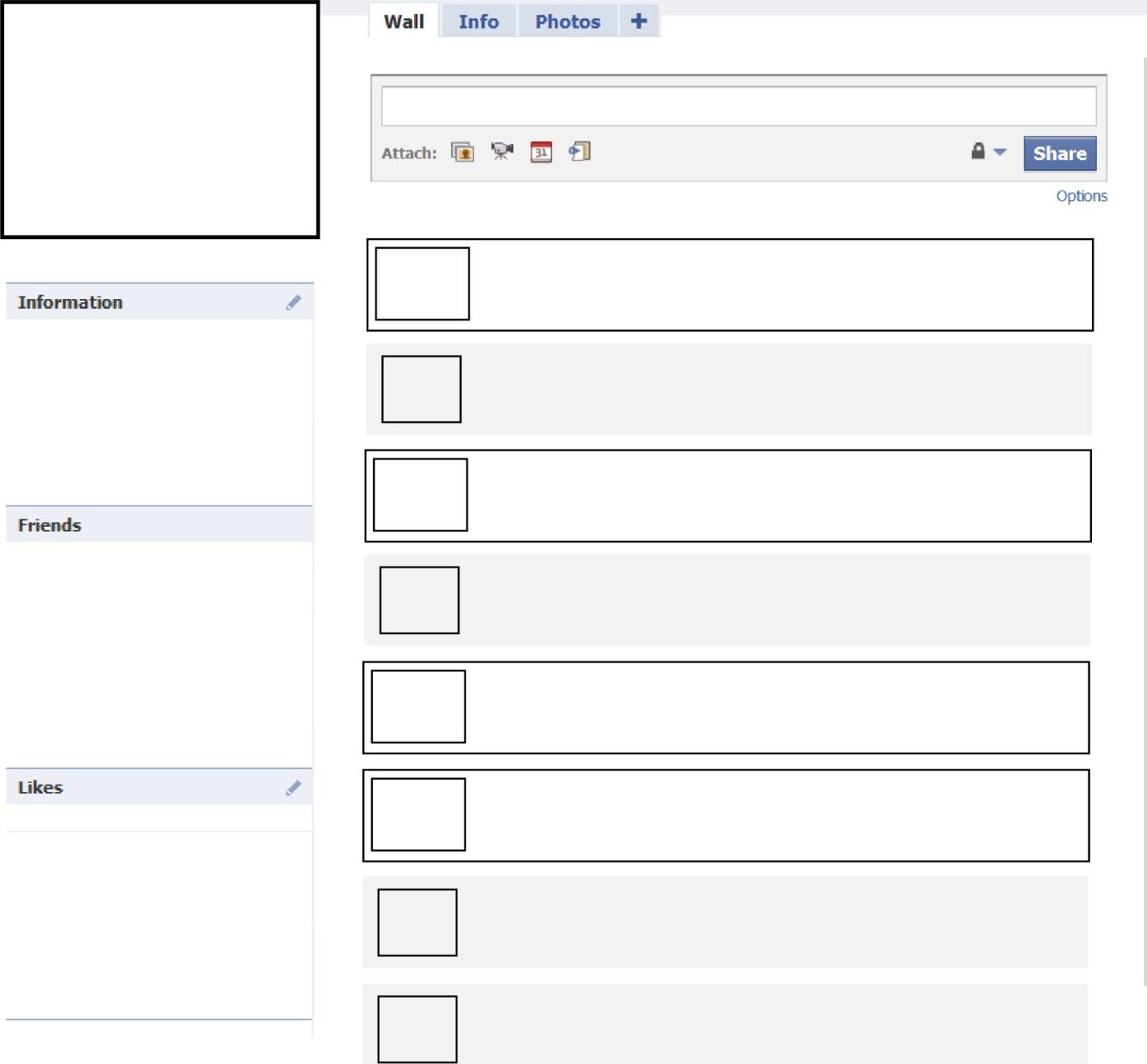 facebookSearch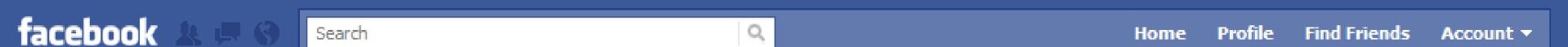 